5-15.04. В целях реализации программы патриотического воспитания учащихся, а также в рамках реализации плана мероприятий по подготовке и празднованию в РД 225-летия со дня рождения имама Шамиля, классные руководители и учителя предметники провели единый урок, классные часы и внеклассные мероприятия, посвященные истории Кавказской войны.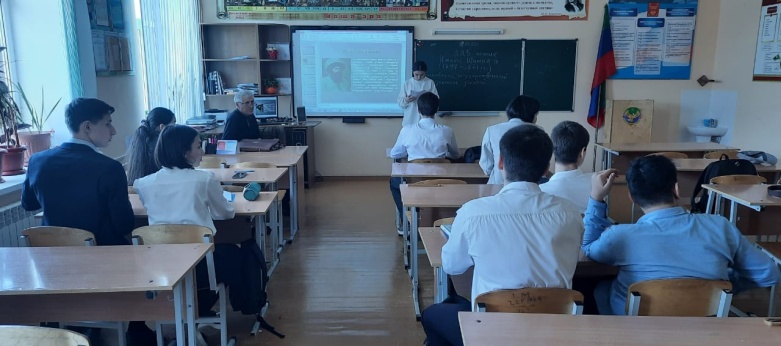 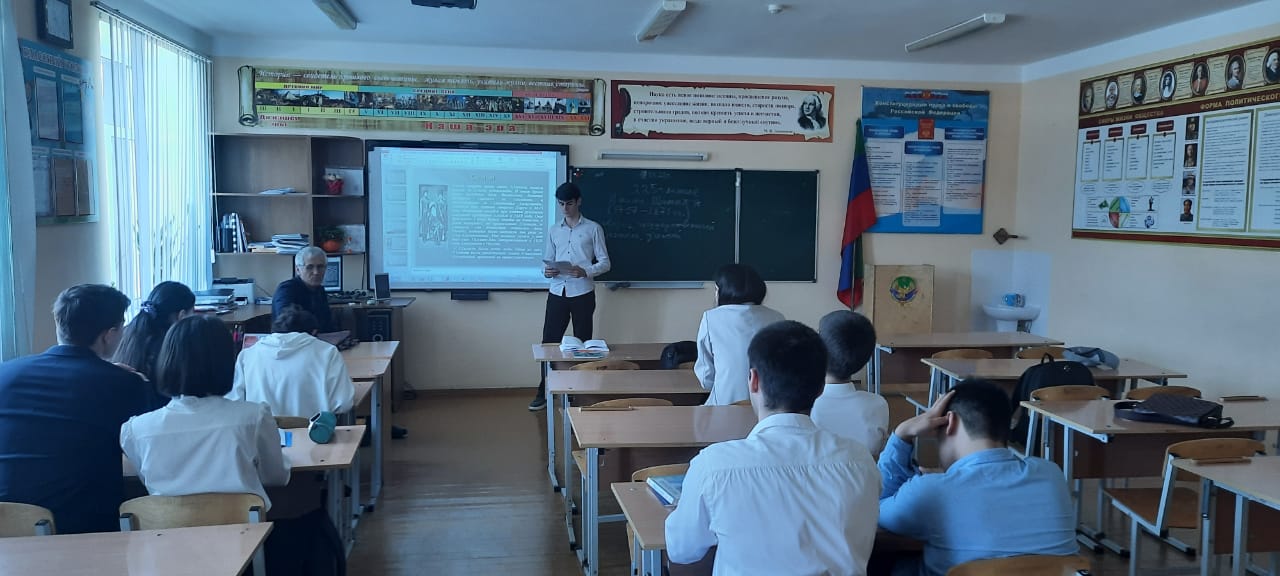 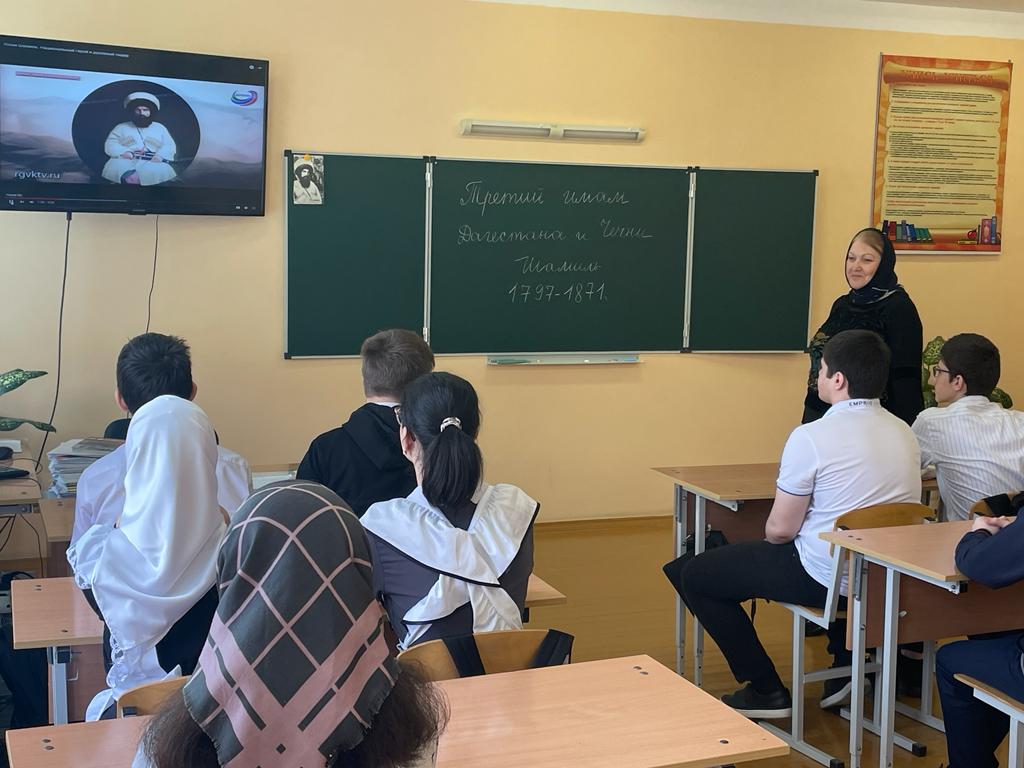 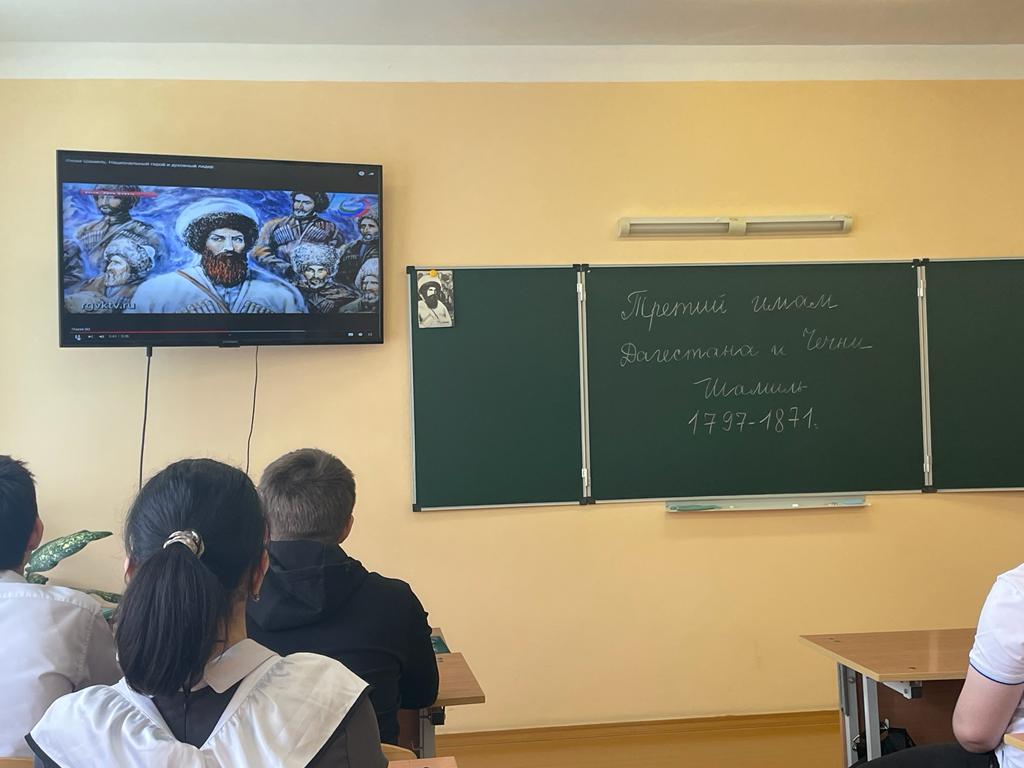 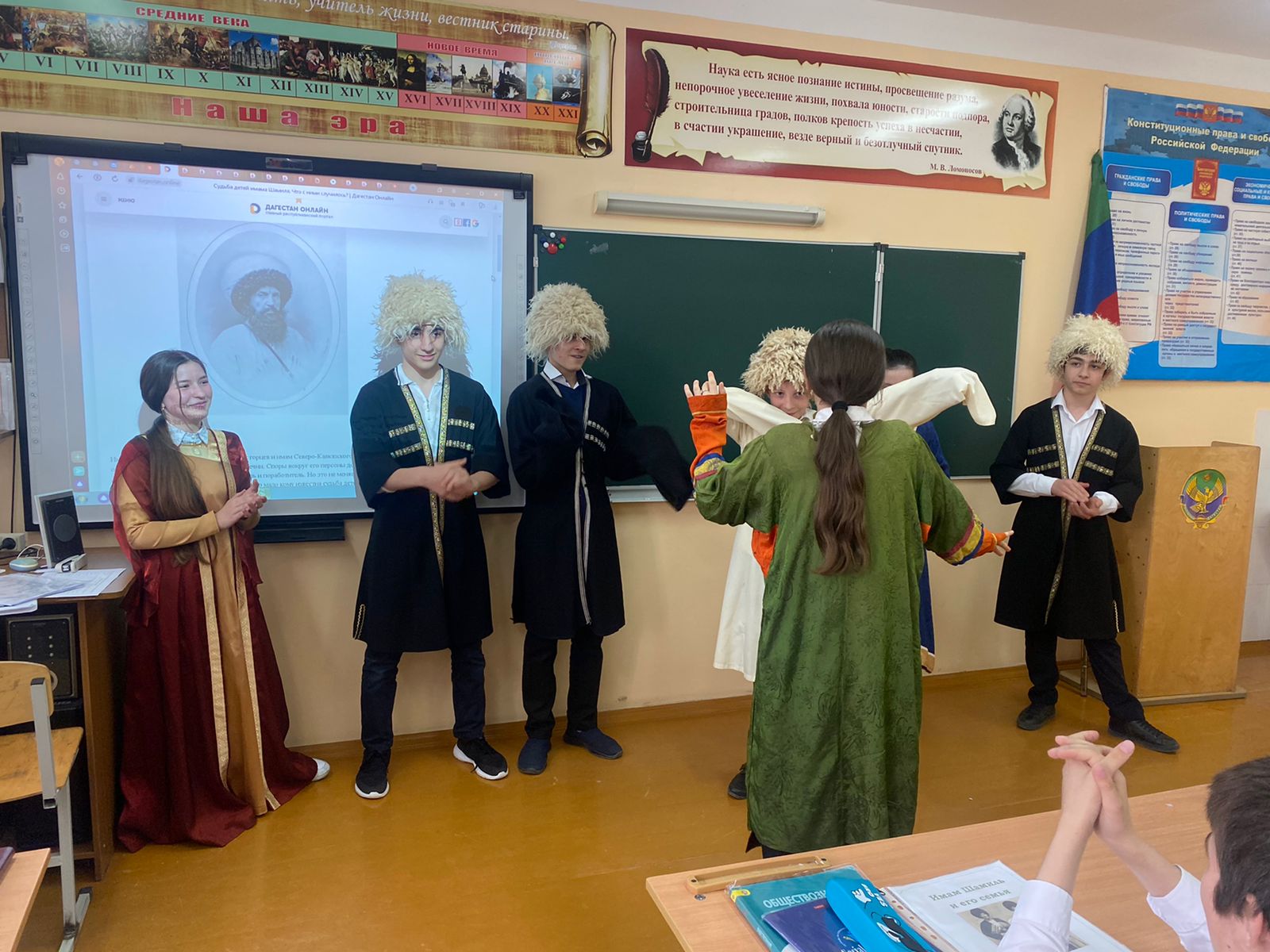 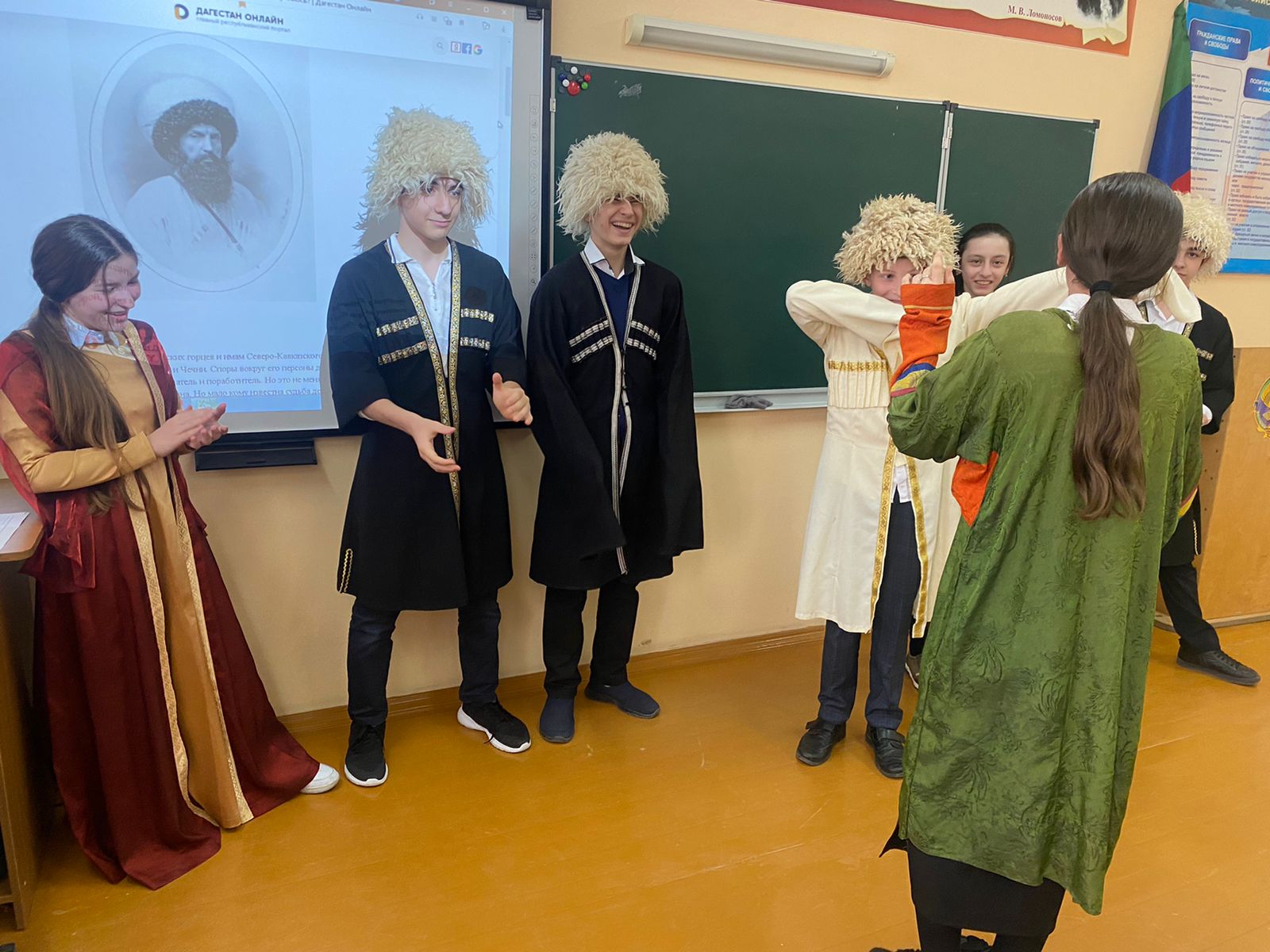 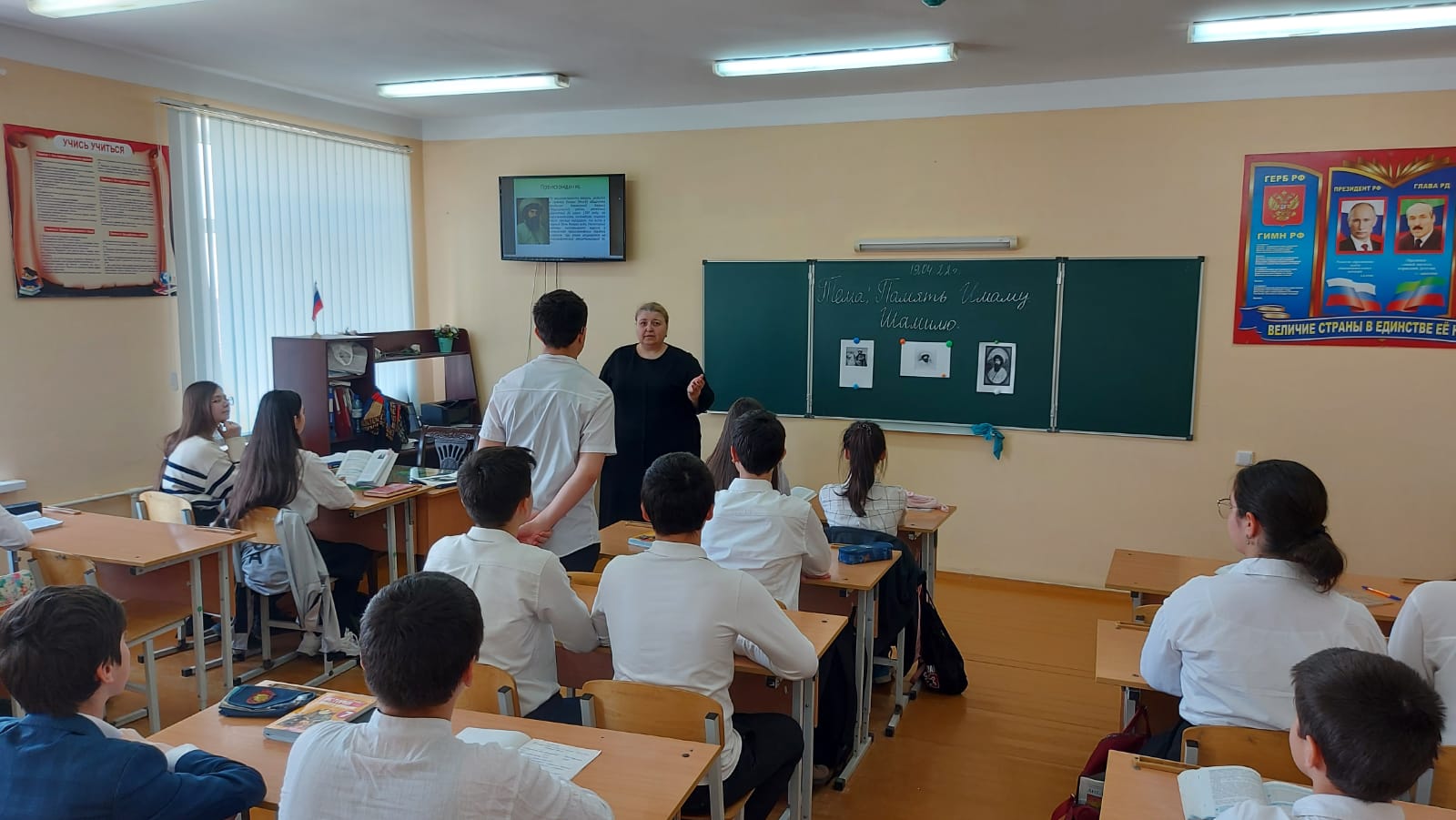 